LAY REPORT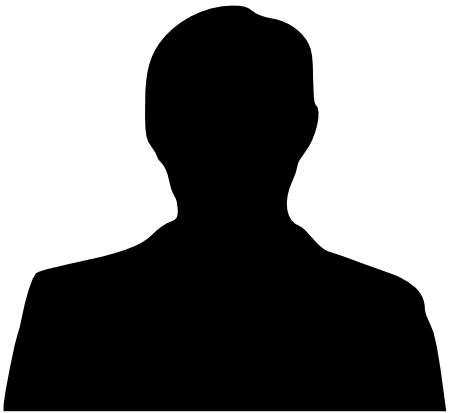 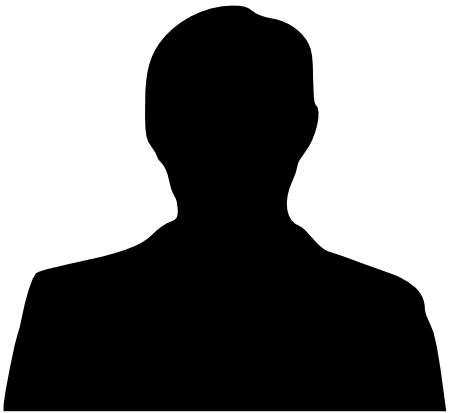 Student AuthorProject TitleSupervised by:	(details of Supervisor to be filled in)			(details of Supervisor to be filled in)Sponsor:		(details of Sponsor to be filled in)Lay Report instructionsReport word count - Maximum of 250 words (1-page)There should be no headings, graphs, tables or pictures.Font size to be used – no smaller than 10 pointAll work should be checked for spelling and grammatical errorsSave the report along the lines of the following format 19-XX FirstnameSurname-LayReport.docxThis template was developed in MS Office 2013.Form fields have Arial 10-point font as default.The lay reports of all Summer Studentship projects will be included in a publication to be used for future advertising.